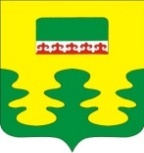 О внесении изменений в решение Собрания депутатов Урмаевского сельского поселения от 10.10.2017 №2/72 «Об утверждении Правил землепользования и застройки Урмаевского сельского поселения Комсомольского района Чувашской Республики»В целях приведения Правил землепользования и застройки Урмаевского сельского поселения Комсомольского района Чувашской Республики в соответствие Земельным кодексом Российской Федерации, Собрание депутатов Урмаевского сельского поселения Комсомольского района Чувашской Республики р е ш и л о:Внести в Правила землепользования и застройки Урмаевского сельского поселения Комсомольского района Чувашской Республики, принятый решением  Собрания депутатов Урмаевского сельского поселения Комсомольского района Чувашской Республики  от 10.10.2017 №2/72 (с изменениями 30.03.2018 №3/84, 27.06.2018 №2/87, 05.12.2018 №3/94) следующее изменение:1. Статья 44. Градостроительный регламент зоны, занятой объектами сельскохозяйственного назначения (Сх2)изложить в следующей редакции:Виды разрешенного использования земельных участков и объектов капитального строительства, предельные размеры земельных участков и параметры разрешенного строительства, реконструкции объектов капитального строительства:Примечания:1. Виды разрешенного использования земельного участка установлены в соответствии с Классификатором видов разрешенного использования земельных участков, утвержденным уполномоченным федеральным органом исполнительной власти.Глава  Урмаевского  сельского поселения		М.М.Зайнуллин№п/пКод (числовое обозначение) в соответствии с КлассификаторомКод (числовое обозначение) и вид разрешенного использования земельного участка (в соответствии с Классификатором видов разрешенного использования земельных участков, утвержденным уполномоченным федеральным органом исполнительной власти)Параметры разрешенного строительства, реконструкции объектов капстроительстваПараметры разрешенного строительства, реконструкции объектов капстроительстваПараметры разрешенного строительства, реконструкции объектов капстроительстваПараметры разрешенного строительства, реконструкции объектов капстроительства№п/пКод (числовое обозначение) в соответствии с КлассификаторомКод (числовое обозначение) и вид разрешенного использования земельного участка (в соответствии с Классификатором видов разрешенного использования земельных участков, утвержденным уполномоченным федеральным органом исполнительной власти)Предельная этажность зданий, строений, сооружений, этажПредельные размеры земельных участков (мин.-макс.), гаМаксимальный процент застройки, %Минимальные отступы от границ земельных участков1234567Основные виды и параметры разрешенного использования земельных участков и объектов капитального строительстваОсновные виды и параметры разрешенного использования земельных участков и объектов капитального строительстваОсновные виды и параметры разрешенного использования земельных участков и объектов капитального строительстваОсновные виды и параметры разрешенного использования земельных участков и объектов капитального строительстваОсновные виды и параметры разрешенного использования земельных участков и объектов капитального строительстваОсновные виды и параметры разрешенного использования земельных участков и объектов капитального строительстваОсновные виды и параметры разрешенного использования земельных участков и объектов капитального строительства11.0Сельскохозяйственное использованиене установленыне установленыне установленыне установлены21.2Выращивание зерновых и иных сельскохозяйственных культур0мин. 0,500031.3Овощеводство0мин.0,200041.7Животноводство1мин. 0,3060351.8Скотоводство1мин. 0,3060361.10Птицеводство1мин. 0,3080371.11Свиноводство1мин. 0,3080381.12Пчеловодство1мин. 0,0580391.13Рыбоводство1мин. 0,70803101.14Научное обеспечение сельского хозяйстване установленымин. 0,50не установленыне установлены111.15Хранение и переработка сельскохозяйственной продукции1мин. 0,380не установлены121.17Питомники1мин. 0,3801131.18Обеспечение сельскохозяйственного производства1мин. 0,01753142.4Передвижное жилье1не установленыне установленыне установлены154.1Деловое управление2мин.0,02603164.4Магазины10,005-0,50803174.6Общественное питание2мин. 0,002603184.8Развлечения4мин. 0,01603194.9Обслуживание автотранспорта1мин. 0,0028012011.1Общее пользование водными объектамине установленымин.0,005не установленыне установлены2112.0Земельные участки (территории) общего пользованияне установленыне установленыне установленыне установлены2213.1Ведение огородничестване установлены0,02-0,15не установленыне установлены2313.2Ведение садоводстване установлены0,03-0,10не установленыне установлены2413.3Ведение дачного хозяйства2 0,05-0,15303253.1Коммунальное обслуживаниене установленыне установленыне установленыне установленыУсловно разрешенные виды и параметры использования земельных участков и объектов капитального строительстваУсловно разрешенные виды и параметры использования земельных участков и объектов капитального строительстваУсловно разрешенные виды и параметры использования земельных участков и объектов капитального строительстваУсловно разрешенные виды и параметры использования земельных участков и объектов капитального строительстваУсловно разрешенные виды и параметры использования земельных участков и объектов капитального строительстваУсловно разрешенные виды и параметры использования земельных участков и объектов капитального строительстваУсловно разрешенные виды и параметры использования земельных участков и объектов капитального строительства261.15Хранение и переработка сельскохозяйственной продукции1мин. 0,01753Вспомогательные виды и параметры использования земельных участков и объектов капитального строительстваВспомогательные виды и параметры использования земельных участков и объектов капитального строительстваВспомогательные виды и параметры использования земельных участков и объектов капитального строительстваВспомогательные виды и параметры использования земельных участков и объектов капитального строительстваВспомогательные виды и параметры использования земельных участков и объектов капитального строительстваВспомогательные виды и параметры использования земельных участков и объектов капитального строительстваВспомогательные виды и параметры использования земельных участков и объектов капитального строительства